P.G.Zuidwesthoek te Sluis e.o.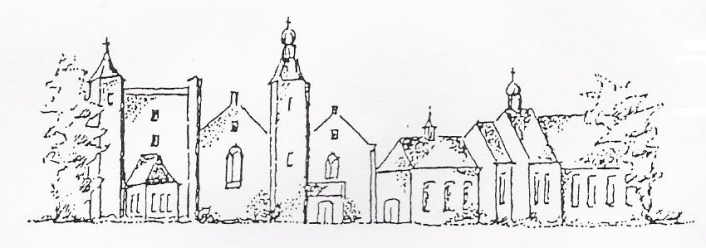 Zondag 28 november 2021SluisThema: Sprekende stilte1ste advent   zondag Levavie: Tot U hef ik mijn ziel.   Voorganger: mw E. Reijnhoudt Organist: dhr M. StepmanAmbtsdrager: dhr R. GoosenLector: dhr J. Dees  De eerste collecte is bestemd voor kerkrentmeesters en diaconie, de tweede collecte voor KiA werelddiaconaat.De bloemen uit deze dienst gaan met een groet van de gemeente naar mw Quaak- Scheele enmw Martin- TimmersNa de dienst is er koffie en thee (?)INTREDE Woord van welkomAan de Paaskaars worden de tafelkaarsenontstoken.o.: We ontsteken de tafelkaarsen.      Eén kaars voor Israël      en één kaars voor de gemeente.     Wij beiden      - onlosmakelijk met elkaar verbonden -      mogen ons gedragen weten      naar het licht van de nieuwe morgen. LIED 970:1 beschikbaarAllen gaan staanAanvangslied 25: 1,4BEMOEDIGING en GROETAllen gaan zittenAdvent en aansteken 1ste kaarsLIED 25: 10 GEBED voor de bijbel open gaatSCHRIFTLEZING   OT Jesaja 53:4 t/m 6   4Maar hij was het die onze ziekten droeg,die ons lijden op zich nam.Wij echter zagen hem als een verstoteling,door God geslagen en vernederd.5Om onze zonden werd hij doorboord,om onze wandaden gebroken.Voor ons welzijn werd hij getuchtigd,zijn striemen brachten ons genezing.6Wij dwaalden rond als schapen,ieder zocht zijn eigen weg;maar de wandaden van ons allenliet de HEER op hem neerkomenNT Lucas 1:5 t/m 2511Nadat reeds velen zich tot taak hebben gesteld om een verslag te schrijven over de gebeurtenissen die zich in ons midden hebben voltrokken, 2en die ons zijn overgeleverd door degenen die vanaf het begin ooggetuigen zijn geweest en dienaren van het Woord zijn geworden, 3leek het ook mij goed om alles van de aanvang af nauwkeurig na te gaan en deze gebeurtenissen in ordelijke vorm voor u, hooggeachte Theofilus, op schrift te stellen, 4om u te overtuigen van de betrouwbaarheid van de zaken waarin u onderricht bent.Aankondiging van de geboorte van Johannes5Toen Herodes koning van Judea was, leefde er een priester die Zacharias heette en tot de priesterafdeling Abia behoorde. Zijn vrouw, Elisabet, stamde af van Aäron. 6Beiden waren vrome en gelovige mensen, die zich strikt aan alle geboden en wetten van de Heer hielden. 7Ze hadden geen kinderen, want Elisabet was onvruchtbaar, en beiden waren al op leeftijd.8Toen de afdeling van Zacharias eens aan de beurt was om de priesterdienst te vervullen, 9werd er volgens het gebruik van de priesters geloot en werd Zacharias door het lot aangewezen om het reukoffer op te dragen in het heiligdom van de Heer. 10De samengestroomde menigte bleef buiten staan bidden terwijl het offer werd gebracht. 11Opeens verscheen hem een engel van de Heer, die aan de rechterkant van het reukofferaltaar stond. 12Zacharias schrok hevig bij het zien van de engel en hij werd door angst overvallen. 13Maar de engel zei tegen hem: ‘Wees niet bang, Zacharias, je gebed is verhoord: je vrouw Elisabet zal je een zoon baren, en je moet hem Johannes noemen. 14Vreugde en blijdschap zullen je ten deel vallen, en velen zullen zich over zijn geboorte verheugen. 15Hij zal groot zijn in de ogen van de Heer, en wijn en andere gegiste drank zal hij niet drinken. Hij zal vervuld worden van de heilige Geest terwijl hij nog in de schoot van zijn moeder is, 16en hij zal velen uit het volk van Israël tot de Heer, hun God, brengen. 17Als bode zal hij voor God uit gaan met de geest en de kracht van Elia om ouders met hun kinderen te verzoenen en om zondaars tot rechtvaardigheid te brengen, en zo zal hij het volk gereedmaken voor de Heer.’18Zacharias vroeg aan de engel: ‘Hoe kan ik weten of dat waar is? Ik ben immers een oude man en ook mijn vrouw is al op leeftijd.’ 19De engel antwoordde: ‘Ik ben Gabriël, die altijd in Gods nabijheid is, en ik ben uitgezonden om je dit goede nieuws te brengen. 20Maar omdat je geen geloof hebt gehecht aan mijn woorden, die op de voorbestemde tijd in vervulling zullen gaan, zul je stom zijn en niet kunnen spreken tot de dag waarop dit alles gaat gebeuren.’21De menigte stond buiten op Zacharias te wachten, en de mensen vroegen zich af waarom hij zo lang in het heiligdom bleef. 22Maar toen hij naar buiten kwam, kon hij niets tegen hen zeggen. Ze begrepen dat hij in het heiligdom een visioen had gezien; hij maakte gebaren tegen hen, maar spreken kon hij niet. 23Toen zijn tempeldienst voorbij was, ging hij terug naar huis.24Korte tijd later werd zijn vrouw Elisabet zwanger. Ze leefde vijf maanden lang in afzondering en zei bij zichzelf: 25De Heer heeft zich mijn lot aangetrokken. Hij heeft dit voor mij gedaan opdat de mensen me niet langer verachten.l. Tot zover de Schriftlezing.    Zalig zijn zij     die het woord van God horen     het in hun hart bewaren     en eruit leven.a.AmenLIED 441:1,6  hoe zal ik u ontvangen OVERDENKING LUISTERLIED O kom, o kom Immanuel (Sela) LIED 464: 1,2,8,10 een engel  spreekt GEBEDENToelichting uitgangscollecte INZAMELING VAN DE GAVE bij de uitgang.SLOTLIED 440:  1, 4 ga stillen in den landen ZEGENWe vragen nog even uw aandacht voor de gang van zaken bij het verlaten van de kerk.ORGELSPELAGENDA29-11-2021 vergadering kerkenraad.05-12-2021, 10.00 uur Open Haven-  Oostburg, (onder voorbehoud) gezamenlijke dienst met PG De Brug, voorganger ds J. EndeRechtstreeks te beluisteren via kerkdienst gemist 08-12-2021 de kerkdienst in Rozenoord vervaltZie ook: www.pknzuidwesthoek.nl 